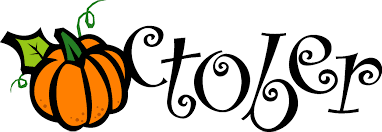 SundayMondayTuesdayWednesdayThursdayFridaySaturday12*Bingo at Aurora –2:30PM 345*Men’s Breakfast – 7:00AM  Peacocks*Women’s Study– 8:00AM6*Worship –     11 AMCommunion –11AM789101112*Yard Sale  6-11AM*Men’s Bible Study – 6:45 AM13*Worship –     11 AM*Church Council141516171819*Men’s Bible Study – 6:45 AM*Women’s Bible Study – 8:00 AM20*Worship –     11 AM21*Caring & Sharing    Parlor - 11:30 AM22*Newsletter     Deadline*Charge Conference – 7PMMetropolitan232425*Movie Night7:00PM  – Parlor26*Men’s Bible Study – 6:45 AM*Women’s Bible Study – 8:00 AM27* Worship         11 AM28293031